DECLARAÇÃO DE TRANSFERÊNCIA DE DIREITOS AUTORAISOs autores vem por meio desta declarar que o artigo intitulado “Investigation of Staphylococcus aureus (MRSA and CA-MRSA strains) in South America, relative to their presence and the emergence of strains in North America and worldwide.” aprovado para publicação na Revista de Medicina da UFC é um trabalho original, que não foi publicado ou está sendo considerado para publicação em outra revista, que seja no formato impresso ou no eletrônico.Os autores do manuscrito, acima citado, também declaram que:Participaram suficientemente do trabalho para tornar pública sua responsabilidade pelo conteúdo.O uso de qualquer marca registrada ou direito autoral dentro do manuscrito foi creditado a seu proprietário ou a permissão para usar o nome foi concedida, caso seja necessário.A submissão do original enviada para a Revista de Medicina da UFC implica na transferência dos direitos de publicação impressa e digital.A declaração original deve ser assinada, datada e encaminhada por e-mail: (revistademedicina@ufc.br).Nota: Todas as pessoas relacionadas como autores devem assinar esta declaração. Não serão aceitas declarações assinadas por terceiros.Fortaleza, 13 de novembro de 2015,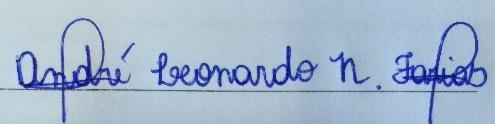 _______________________________________Andre Leonardo Nogueira Farias (Co-Autor)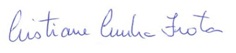 ______________________________________Dra. Cristiane Cunha Frota (Autor Correspondente)